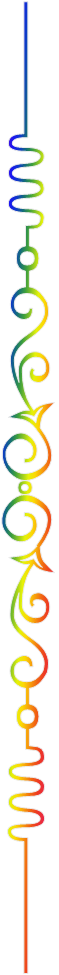 Муниципальное  автономное дошкольное образовательное учреждение          «Детский сад»№2 «Умка» Норильск, Красноярский крайПроект по развитию речи старших дошкольников с применением здоровьесберегающих технологийРазработала воспитатель: Султанова Р.Г                                             ВведениеЖизнь ставит перед нами много новых проблем, среди которых самой актуальной на сегодняшний день является проблема сохранения здоровья, воспитание привычки к здоровому образу жизни.  Здоровье детей - главное достояние нации, критерий духовного, политического и социально-экономического развития общества. Одной из приоритетных задач  системы образования стало сбережение и укрепление здоровья обучающихся, выбор образовательных технологий, соответствующих возраста, устраняющих перегрузки и сохраняющих здоровье обучающихся. В связи с этим актуален вопрос о внедрении в практику роботы ДОУ здоровьесберегающих образовательных технологий, т.е. такой организации образовательного процесса во всех его уровнях.По В.А. Деркунской, здоровьесберегающие образовательные технологии в детском саду – технологии воспитания валеологической культуры, или культуры дошкольников. Их задачи:-формировать осознанное отношение к здоровью и жизни человека;-накапливать знания о здоровье;-развивать умения оберегать, поддерживать и сохранять его;-формировать валеологическую компетентность, позволяющую дошкольнику самостоятельно и эффективно решать задачи здорового образа жизни и безопасного поведения.Одной из важнейших задач, стоящих перед дошкольным учреждением, также является, подготовка детей к школе. Показателем готовности ребенка к успешному обучению является правильная, хорошо развитая речь. Любое нарушение речи в той или иной степени может отразиться на деятельности  и поведении ребенка. Научные исследования и практический опыт доказывает, что устранять дефекты речи  у детей необходимо в дошкольном возрасте, т.к. именно в это время нервно-психический статус детей обладает наибольшей пластичностью. При отсутствии своевременной помощи со стороны педагогов, медиков, родителей у большинства детей речевые проблемы осложняются патохарактерологическим развитием личности. Возможны агрессивность, чрезмерная расторможенность, повышенная истощаемость, наблюдается дефицит внимания, снижаются память и работоспособность.Поэтому использование инновационных и здоровьесберегающих технологий в деятельности воспитателя становятся перспективным средством коррекционно-развивающей работы с детьми, имеющими нарушения речи.  Они помогают создавать психофизиологический комфорт детям во время занятий, предусматривающий «ситуацию уверенности» их в своих силах,  организовывать занятия интереснее и разнообразнее. Эти методы работы принадлежат к числу эффективных средств коррекции, помогающих достичь максимально возможных успехов в преодолении не только речевых трудностей, но и общего оздоровления детей дошкольного возраста.Таким образом, терапевтические возможности здоровьесберегающих технологий  в содействии с инновационными технологиями создают условия для  развития речи детей.    Данный проект реализовывался в рамках кружковой работы.Цель  проекта: создание условий для развития речи детей старшего дошкольного возраста с использованием инновационных и здоровьесберегающих технологий в условиях ДОУ. Задачи проекта: - Повысить уровень знаний педагогов ДОУ в использовании инновационных и здоровьесберегающих технологий в  развитии речи детей, и  внедрить их в этапы программных занятий и в различные режимные моменты.- Создать условия для развития речи у детей старшего дошкольного возраста с использованием инновационных и здоровьесберегающих технологий в играх и специальных упражнениях- Привлечь родителей для активного участия  во всех мероприятиях, проводимых в детском саду, по использованию инновационных и  здоровьесберегающих технологий в развитии речи детей.Гипотеза: выдвигается предположение о том, что внедрение здоровьесберегающих технологий в работу по развитию речи дошкольников позволит своевременно и эффективно скорректировать имеющиеся нарушения речи у ребенка.Предмет: совокупность разнообразных здоровьесберегающих технологий  для  развития речи у детей старшего дошкольного возраста.Объект: речевая деятельность детей дошкольного возраста.База исследования: МАДОУ «Детский сад № 2 «Умка», группа «Снежинка».Участниками проекта являются:Дети.Учитель-логопед.Педагоги. Музыкальный руководитель. Заведующий ДОУ.Заместитель заведующего по учебно-воспитательной и методической работе. Родители. Сроки: 2016-2017 учебный год.1. Теоретические аспекты применения здоровьесберегающих технологий в ДОУВ современных социально-экономических условиях остро встает проблема формирования здоровьесберегающей культуры, воспитания навыков здорового образа жизни у детей дошкольного возраста.Здоровьесберегающие образовательные технологии - системно организованная совокупность программ, приемов, методов организации образовательного процесса, не наносящего ущерба здоровью его участников; качественная характеристика педагогических технологий по критерию их воздействия на здоровье учащихся и педагогов; технологическая основа здоровьесберегающей педагогики. Какую цель преследуют здоровьесберегающие технологии в дошкольном образовании? Данную цель можно рассматривать как двуединую. Применительно к ребенку - это обеспечение высокого уровня реального здоровья воспитаннику детского сада и воспитание валеологической культуры как совокупности осознанного отношения ребенка к здоровью и жизни человека, знаний о здоровье и умений оберегать, поддерживать и сохранять его, валелогической компетентности, позволяющей дошкольнику самостоятельно и эффективно решать задачи здорового образа жизни и безопасного поведения, задачи, связанные с оказанием элементарной медицинской, психологической самопомощи и помощи. Применительно к взрослым - содействие становлению культуры здоровья, в том числе культуры профессионального здоровья воспитателей ДОУ и валеологическому просвещению родителей. [Терновская С.А., Теплякова Л.А., 2005].Можно выделить следующие виды здоровьесберегающих технологий в ДОУ:1.Медико-профилактические:• организация мониторинга здоровья дошкольников;• разработка рекомендаций по оптимизации детского здоровья;• организация и контроль питания детей раннего и дошкольного возраста;• закаливание;• организация профилактических мероприятий в детском саду;• организация контроля и помощь в обеспечение требований СанПиН.2.Физкультурно-оздоровительные технологии:• развитие физических качеств, двигательной активности;• становление физической культуры дошкольников;• дыхательная гимнастика;• массаж и самомассаж;• профилактика плоскостопия и формирование правильной осанки;• воспитание привычки к повседневной физической активности и заботе о здоровье.Современные здоровьесберегающие технологии, используемые в системе дошкольного образования, отражают две линии оздоровительно-развивающей работы:1. Приобщение детей к физической культуре; 2. Использование развивающих форм оздоровительной работы.Акцент смещается от простого лечения и профилактики болезней на укрепление здоровья как самостоятельно культивируемой ценности, необходим комплекс эффективных лечебно-профилактических мер, система надежных средств коррекции психофизического развития на протяжении всего дошкольного детства.В процессе воспитательно-образовательной работы возрастает социальная и педагогическая значимость сохранения здоровья детей. Совокупность методов и приемов в развивающей работе педагога затрагивает формирование представлений об окружающем мире, социальных явлений и навыков поведения, основы личностной культуры, определенных психических процессов. В практической деятельности воспитателя можно применять различные методы и приемы здоровьесберегающих технологий, которые помогут в образовательно-развивающей работе на разных этапах занятия.Формы НОД могут быть: - с использованием профилактических методик; - с применением функциональной музыки;- с  чередованием занятий с высокой и низкой двигательной активностью;- через оздоровительные мероприятия;- создания здоровьесберегающей среды. Средства здоровьесберегающих технологий:1. Средства двигательной направленности:  • элементы движений (ходьба, бег, прыжки, метание);  • физические упражнения;  •физкультминутки, лечебная физкультура, подвижные игры, гимнастика, самомассаж и др. 2. Оздоровительные силы природы (солнечные и воздушные ванны, водные процедуры, фитотерапия, ингаляция). 3. Гигиенические факторы (выполнение санитарно-гигиенических требований, личная и общественная гигиена, проветривание, влажная уборка помещений, соблюдение режима дня и т.д.).Методы здоровьесберегающих технологий:- фронтальный,- групповой,- практический метод,- познавательная игра,- игровой метод,- соревновательный метод,- метод индивидуальных занятий. Существуют следующие приемы: -Защитно-профилактические (личная гигиена и гигиена обучения). -Компенсаторно-нейтрализующие (физкультминутки, оздоровительная, пальчиковая, дыхательная гимнастика, лечебная физкультура, массаж и т.д.). -Стимулируюшие (элементы закаливания, приемы психотерапии, фитотерапии). -Информационно-обучающие (письма, адресованные родителям, педагогам).2. Применение здоровьесберегающих технологий в непосредственно образовательной деятельности по развитию речи Хорошая речь - важнейшее условие всестороннего полноценного развития детей. Чем богаче и правильнее у ребенка речь, тем легче ему высказать свои мысли, тем шире его возможности в познании окружающей действительности, содержательнее и полноценнее отношения со сверстниками и взрослыми, тем активнее осуществляется его психическое развитие. Развитие речи, ее звуковой стороны, словарного состава, грамматического строя - одна из важнейших задач обучения дошкольников. Только комплексное воздействие на ребенка может дать успешную динамику речевого развития.В своей работе, на занятиях по развитию речи,  используются разнообразные здоровьесберегающие технологии: дыхательная гимнастика, артикуляционная гимнастика, гимнастика для глаз, музыкотерапия, пальчиковая гимнастика, психогимнастика, точечный массаж, самомассаж, мимические, голосовые, дыхательные и физические упражнения, развитие мелкой моторики  и пальчиковые игры и т.д.Применение таких альтернативных приемов и методов способствует более интересному, разнообразному и эффективному проведению занятий и режимных моментов в детском саду. Таким образом, здоровьесберегающие технологии используемые в работе с детьми позволяют своевременно скорректировать имеющиеся нарушения речи у ребенка и в дальнейшем окажет существенное влияние на качество школьного обучения.3. Этапы реализации проектаI блок: Работа с детьми.Коррекционно-образовательный процесс построен на основе  литературы таких известных авторов в области коррекции и развития речи, как Т.Б. Филичевой, Г.В. Чиркиной и современных разработок М.Ф. Фомичевой, Е.А. Пожиленко, Н.В. Нищевой, Т.А. Ткаченко и др.1 этап: ДиагностическийОбследование детей, предполагается проводить по методике Н.Л. Волковой (СПб., 1992 г.). Материалы диагностики подобраны с учетом возрастных особенностей детей. Обследование проводится 2 раза в год (сентябрь, май) в индивидуальной форме. 2 этап: Работа по коррекции звукопроизношения - осуществляется в 4 подэтапа: - Подготовительный, направлен на формирование точных движений органов артикуляционного аппарата, направленной воздушной струи, развитие мелкой моторики рук, фонематического слуха, отработку опорных звуков. -  Постановка звука включает в себя объединение отработанных на подготовительном этапе движений и положений органов артикуляционного аппарата и создание артикуляционной базы данного звука, добавление воздушной струи и голоса, отработка изолированного звука. -  Автоматизация звука предполагает постепенное, последовательное введение поставленного звука в слоги, слова, предложения и в самостоятельную речь ребенка. - Дифференциация звука осуществляется работа по различению смешиваемых звуков по моторным и акустическим признакам, сначала изолированных, затем в слогах, словах, предложениях, чистоговорках, стихотворениях, рассказах и в самостоятельной речи.На каждом  подэтапе решаются следующие задачи:Развитие просодической стороны речи- Формировать правильное речевое дыхание и длительный ротовой выдох.- Формировать навык мягкого голосоведения.- Воспитывать правильный умеренный темп речи (по подражанию логопеда)- Развивать ритмичность и интонационную выразительность речи, модуляцию голоса.Коррекция произносительной стороны речи- Уточнить произношение гласных звуков и согласных раннего онтогенеза в свободной речевой деятельности.- Активизировать движения речевого аппарата, готовить его к формированию звуков всех групп.- Сформировать правильные уклады свистящих и шипящих звуков, автоматизировать поставленные звуки в игровой и свободной речевой деятельности.Работа над слоговой структурой слова- Формировать умение различать на слух длинные и короткие слова.- Формировать умение запоминать и воспроизводить цепочки слогов со сменой ударения и интонации; цепочки слогов с разными согласными и одинаковыми гласными; цепочки слогов со стечением согласных.- Научить правильно, передавать ритмический  рисунок двухсложных и трехсложных слов; состоящих из открытых слогов; односложных слов; двухсложных слов со стечением согласных с простым звуковым наполнением со зрительной опорой.- Сформировать понятие слог (часть слов) и умение оперировать этим понятием.                       Совершенствование фонематических представлений- Сформировать умение различать гласные и согласные звуки.- Научить выделять из ряда звуков гласные звуков.- Сформировать первоначальные навыки анализа и синтеза. Научить выполнять анализ и синтез слияний гласных звуков.- Научить выделять начальные  ударные гласные [а], [у], [о], [и] из слов, различать слова с начальными ударными гласными.- Научить выделять согласные звуки [т], [п], [н],[м],[к] из ряда звуков, слогов, слов, из конца и начало слов; дифференцировать звуки, отличающиеся по артикуляционным и акустическим признакам [м]-[н], [п]-[т], [б]-[д], [к]-[т] в ряду звуков, слогов, слов.- Научить подбирать слова с заданным звуком. Сформировать понятия звук, гласный звук, согласный звук и умение оперировать этими понятиями.Задачи реализуются на индивидуальных занятиях, где ведется работа по развитию артикуляционной моторки, постановке звуков, развитию фонематического восприятияОсновная форма обучения - НОД, которые проводятся 2 раза в неделю по 20 минут. Содержание занятий индивидуализировано в зависимости от речевых и личностных особенностей ребенка. Практическая значимость проекта «Речь развиваем - здоровье укрепляем!» состоит в развитии произносительных умений и навыков у детей через организацию поэтапной работы с использованием игровых методов и приемов.Модель реализации проекта включает следующие направления работы:1.	Самообразование.2.	Работа с детьми.3.	Работа с родителями.	 4.	Методический инструментарий. Большую роль в эффективной реализации проекта играет ресурсное обеспечение, которое включает в себя:1.	Речевой уголок в группе «Снежинка».2.	Логопедический кабинет .3.	Методический инструментарий (конспекты игр-занятий, картотека игр по звуковой культуре речи, консультативный материал для педагогов и родителей).4.	Библиотечка «Звукарика».Перспективный план коррекционной работы на 2016-2017  учебный год с детьми логопедамиГимнастика, пальчиковые игры и т.д. подбираются в соответствии с темой недели, заявленной в основной учебно-воспитательной программеНекоторые рекомендации  к проведению занятий:- С целью повышения эффективности коррекционной работы на логопедических занятиях необходимо использовать компьютерные технологии. Это сделает занятие наглядным, ярким, запоминающимся детям.Благодаря компьютеру, в более короткие сроки можно решить такие задачи как пополнение словарного запаса, формирование грамматического строя, восполнение пробелов в развитии звуковой стороны речи, формирование связной речи. У детей повышается интерес к процессу обучения, развиваются навыки самостоятельной работы и самоконтроля.- Каждая непосредственно образовательная деятельность (НОД) должно поднимать настроение детям, вызвать положительные эмоции. Не следует начинать занятие, если дети в плохом настроении.- В системе занятий реализуется основной принцип специального образования - принцип коррекционной направленности при соблюдении триединой задачи, а именно: коррекционное воспитание, коррекционное развитие, коррекционное обучение. - Коррекционное развитие проводится по основным направлениям:развитие сенсорных и моторных функций;формирование кинестетической основы артикуляторных движений;развитие мимической мускулатуры;развитие интеллектуальных функций;развитие эмоционально-волевой сферы и игровой деятельности;формирование черт гармоничной и незакомплексованной личности.- Схема построения занятий отличается от общепринятой следующими моментами: 1. В организационный момент НОД следует включать релаксационные, психофизические упражнения, музыкально-ритмические упражнения;2. Артикуляционная гимнастика занимает особое место в логопедических занятиях и обязательна к проведению;3. В ходе занятий предусматриваются мимические, голосовые, дыхательные и  физические упражнения. Используются кинезеологические упражнения;4. Физминутка обязательна и тесно связана с темой занятия и является как бы переходным мостиком к следующей части занятия. Основные задачи физминутки - это:- снять усталость и напряжение;- внести эмоциональный заряд;- совершенствовать общую моторику;- вырабатывать четкие координированные действия во взаимосвязи с речью.II блок: Работа с родителями воспитанников.Успех коррекционного обучения во многом определяется тем, насколько четко организована преемственность в работе логопеда, воспитателей и родителей. В настоящее время в воспитательской практике существуют стабильные формы работы с родителями, которые являются достаточно эффективными. Первая организованная встреча с родителями проводится в конце сентября. На этом собрании необходимо  создать установку для сознательного включения родителей в коррекционный процесс.Главными воспитателями ребенка являются родители. От того, как правильно организован режим дня ребенка, какое внимание уделяют родители здоровью ребенка, зависит его настроение, состояние физического комфорта. Здоровый образ жизни ребенка, к которому его приучают в образовательном учреждении, должен находить каждодневную поддержку дома, и  тогда полученная информация с применением здоровьесберегающих и инновационных технологий даст хороший результат.Перспективный план сотрудничества с родителями4. Предполагаемые результаты реализации проекта- Стандартные,  вариативные игры и упражнения с использованием инновационных и здоровьесберегающих технологий, на наш взгляд, помогут  более эффективно преодолеть речевые нарушения;- Уменьшиться заболеваемость детей вследствие улучшения соматического состояние воспитанников;- Благодаря инновационным  и здоровьесберегающим технологиям,  решаются такие задачи как пополнение словарного запаса, формирование грамматического строя, восполнение пробелов в развитии звуковой стороны речи, формирование связной речи,  что будет способствовать  повышению уровня развития речи детей;- У детей  повысится интерес к процессу обучения, появятся  навыки самостоятельной работы и самоконтроля;- Привлечение родителей для активного участия во всех мероприятиях, проводимых в детском саду по развитию речи, будет способствовать улучшению качества работы. 5. ЗаключениеПлохо говорящие дети, начиная осознавать свой недостаток, становятся молчаливыми, застенчивыми, нерешительными; затрудняется их общение со сверстниками, снижается познавательная активность. Всякая задержка, любое нарушение в ходе развития ребенка отрицательно отражаются на его деятельности и поведении, а значит, на формировании личности в целом. Поэтому в течение всего учебного года в работу с детьми включаются здоровьесберегающие технологии, которые способствуют интегрированному воздействию, а также достижению устойчивого, стабильного результата.Таким образом, реализация проекта позволит своевременно скорректировать имеющиеся нарушения произносительной стороны речи у ребенка и в дальнейшем окажет существенное влияние на качество школьного обучения.И важно понимать, что забота о здоровье наших детей сегодня - это полноценный трудовой потенциал нашей страны в ближайшем будущем. Это важнейший показатель благополучия общества и государства, не только отражающий настоящую ситуацию, но и дающий прогноз на будущее.  Список литературыАлифанова Е.А., Егорова Н.Е. Логопедические упражнения в рифмах. Пособие для логопедов, воспитателей. - М.: «Издательство ГНОМ и Д», 2009.Алямовская В.Г. Современные подходы к оздоровлению детей в дошкольном образовательном учреждении // Дошкольное образование. 2004. №17 – 24.Ахаев А.В. Управление здоровьесберегающим образовательным процессом. Учебно-методическое пособие / А.В. Ахаев. - Усть-Каменогорск: Издательство ВКГУ имени С. Аманжолова, 2004.Белявская Н.Н., Засорина Л.Н., Макарова Н.И. Учим ребенка говорить: здоровьесберегающие технологии. М., 2009.Белякова Л.Н., Гончарова Н.Н., Шинкова Т.Г. Методика развитияречевого дыхания у дошкольников с нарушениями речи. М., 2004.Дурова Н.В. Фонематика. Как научить детей слышать и правильно произносить звуки. Методическое пособие. -  М.: «Мозаика-Синтез», 2000.Здоровый ребенок в здоровом социуме. - Научно-практический сборник инновационного опыта. - Ставрополь: Ставропольсервисшкола, 1999.Косинова Е.М. Уроки логопеда. Игры для развития речи. - М.: «Библиотека Ильи Резника», «ЭКСМО», 2004.Новые здоровье сберегающие технологии в образовании и воспитании детей.  С. Чубарова, Г. Козловская, В. Еремеева // Развитие личности. - М., 2008.Сивцова А.М. Использование здоровьесберегающих педагогических технологий в дошкольных образовательных учреждениях / А.М. Сивцова. - М.: Методист, 2007.Терновская С.А., Теплякова Л.А. Создание здоровье сберегающей образовательной среды в дошкольном образовательном учреждении. - М.: «Методист», 2010.МесяцЭтап коррекционной работыСодержание работыСентябрьРечевое обследование Диагностика.ОктябрьПодготовительный1. Сказка «О веселом язычке»(артикуляционная гимнастика).2. Самомассаж.3. Дыхательная гимнастика.4. Психогимнастика.5. Пальчиковая гимнастика.6. Кинезиологические упражнения.НоябрьПостановка звука1. Дыхательная гимнастика.2. Артикуляционная гимнастика по группе нарушенных звуков.3. Пальчиковая гимнастика.4. Игры на развитие  сенсорного внимания (пропевание гласных, слогов, слоговых дорожек и т.д.).5. Массаж пальцев рук.ДекабрьАвтоматизация звука1. Дыхательная гимнастика для развития воздушной струи.2. Артикуляционная гимнастика для артикуляционных укладов звуков.3. Пальчиковая гимнастика.4. Массаж пальцев рук.5.Массаз языка.ЯнварьАвтоматизация звука1. Чистоговорки.2. Пальчиковая гимнастика.3. Артикуляционная гимнастика по мере необходимости.4. Игры на развитие слухового внимания по методу Монтессори.5. Логопедическая  ритмика.6. Алфавит телодвижений.ФевральАвтоматизация звука1. Подвижные речевые игры с чувством ритма.2. Сказкотерапия. 3. Пальчиковая гимнастика с речевым сопровождением.4. Упражнения  и игры с мячом.МартДифференциация звука1. Пальчиковые игры и драматизация сказок.2. Игры с мячом.3. Физ. минутки.4. Игры по методу Монтессори.5. Гимнастика для глаз.АпрельДифференциация звука1. Пальчиковые игры.2. Дыхательная гимнастика.3. Физ. минутки.4. Игры и упражнения на развитие фонематического восприятия.5. Игры на развитие навыков звукового анализа и синтеза. МайДифференциация звука1. Дыхательная гимнастика.2. Подвижные игры и упражнения.3. Инсценирование сказок.4. Логопедическая ритмика.5.Биоэнергопластика.№ п\пСодержание работыСроки реализации1.Первичные беседы с родителями, сбор анамнеза. Родительское собрание.Сентябрь2.Практические советы родителям - показ артикуляционных упражнений. Оформление информационного стенда для родителей.Октябрь3.Семинар «Показатели речевого развития ребенка».Ноябрь4.Консультации: - «Игры  которые лечат и развивают речь»,- «Развитие речевого дыхания с помощью специальных упражнений».Декабрь5.Практикум «Домашняя игротека - знакомство с играми, игровыми упражнениями и заданиями на закрепление речевых навыков с использованием инновационных и здоровье сберегающих технологий».Январь6.Лекторий «Развитие речи с помощью здоровьесберегающих технологий».Февраль7.Круглый стол «Речевая среда в семье и ее влияние на развитие речи ребенка».Март8.Консультация «Игры по методу Монтессори».Семинар-практикум «Инновационные технологии в работе по автоматизации звуков».Апрель9.Неделя «Открытых дверей» - приглашение родителей для просмотра НОД.Май